Springfield School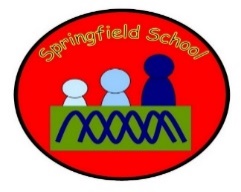 Take the objectives for the LO stickers from this section Progression of Learning Blackbirds Class Medium Term Planning for MFLTopic: Wonder Women Lesson 1 ‘link it’ Out Shopping - FrenchExplore a range greetings in French and respondLesson 2 ‘learn it’ Out Shopping - FrenchExplore a range shops in French and learn the names  Lesson 3 ‘learn it’ Out Shopping  - FrenchExplore the items in a bakery in French and role play buying different items   Lesson 4 ‘learn it’Out Shopping  - FrenchExplore the items sold in a fruit and veg shop in French and role playLesson 5 ‘check it it’ Out Shopping - FrenchExplore a range numbers, play counting games.Lesson 6 ‘check it’  All about me - FrenchExplore a range colours, paint and colour in French.Substantive Knowledge  (Content)Disciplinary Knowledge  (Skills) Pupils should be taught to:Listen attentively to spoken language and show understanding by joining in and responding Explore the patterns and sounds of language through songs and rhymes and link the spelling, sound and meaning of wordsEngage in conversations; ask and answer questions; express opinions and respond to those of others; seek clarification and helpSpeak in sentences, using familiar vocabulary, phrases and basic language structures Develop accurate pronunciation and intonation so that others understand when they are reading aloud or using familiar words and phrasesUnderstand a range of spoken phrases.Demonstrate some knowledge and understanding of the customs and features of the countries where the language is spoken. Identify countries and communities where the language is spoken.Understand a range of spoken phrases.Demonstrate a growing vocabulary.‘Link It’ ‘Learn It’‘Check It’ ‘Show It’‘Know It’Previous learning of pupils Knowledge of different languages Skills in listening and responding  Activities provided during lesson Resources Using Twinkl Pictures and objects Explore self Explore greetings, Shopping, foods colours and numbers Independent activities linked to lesson Resources PPTs Books Pictures and objects (food items) French colour and number games  How will the pupils share knowledge during or end of lessonExplore and discuss photographs of lessonsShare and compare work through performance  Retrieve or generalization of learning after lesson Develop some knowledge of France Develop confidence in listening and responding in French  